下午1:20  S1-3 首演錦標下午1:20  S1-3 首演錦標下午1:20  S1-3 首演錦標下午1:20  S1-3 首演錦標[ ] 現時國際評分註：F/CF/EvensF/JF – 大熱B - 戴眼罩BO -戴單邊眼罩CP –戴羊毛面箍H - 戴頭罩P – 戴防沙眼罩SR -戴鼻箍TT –  綁繫舌帶V - 戴開縫眼罩XB –戴交叉鼻箍S1-3下午1:20 香港時間(30.9.2017)(當地時間 下午3:20 )(30.9.2017)首演錦標 (二級賽)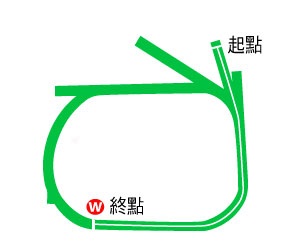 澳洲蘭域馬場 - 草地 - 1200米 (右轉)三歲以上馬匹。標準分齡讓磅賽。不設見習騎師減磅。總獎金 (澳元) $500,000及獎座 $2,000冠軍 $287,000及獎座 $2,000，亞軍 $94,000，季軍 $49,500，殿軍 $22,250，第五名 $12,250，第六名 $5,000，第七名 $5,000，第八名 $5,000，第九名 $5,000，第十名 $5,000。(12匹參賽馬)提供彩池：獨贏、位置、連贏、位置Ｑ、三重彩、單Ｔ、四重彩及四連環合併彩池、孖Ｔ。1名次日期賽事名稱、級別及獎金賽事名稱、級別及獎金馬場馬場途程/跑道/場地途程/跑道/場地負磅騎師檔位末段時間頭馬時間分段名次 分段名次 分段名次 分段名次 分段名次 分段名次 名次及          勝負距離名次及          勝負距離賠率配備冠軍/亞軍/季軍簡評3/711/2/17G2路必通錦標 定磅賽澳元201,000澳考菲爾德1100 左草地 好 131鄧迪433.241.02.57-55322.70F勁生財 119  晶亮星 118  尚多湖 131  留守中間較後的位置，末段從外疊衝刺頗為強勁。2/84/3/17G1肯德百里錦標 三歲以上 分齡讓賽澳元505,000澳蘭域1300 右草地 大爛 130貝湯美437.501.20.00-8620.13.70F永存之城 130  尚多湖 130  北風寶地 130  起步較慢，留居包尾，落後九個馬位，於七百米處起逐步追前，轉彎時仍在內欄位置避免蝕位，於三百米處時取得領先，末段受對手挑戰時回氣再上，可惜終點前僅敗。3/718/3/17G1佐治萊德錦標 三歲以上 分齡讓賽澳元1,007,000澳玫瑰崗1500 右草地 大爛 130貝湯美135.651.34.87-6638.69雲絲仙子 126  永存之城 130  尚多湖 130  留居接近包尾的內欄位置，落後對手五個馬位，轉彎時仍在內欄避免蝕位，直路上移出，末段衝刺頗佳。1/151/4/17G1史密夫錦標 分齡讓賽澳元2,614,500澳蘭域1200 右草地 大爛 129貝湯美1137.081.12.44-151510.25.50尚多湖 129  英利殊 125  措手不及 129  7/916/9/17G2索士錦標 三歲以上 定磅賽澳元202,000澳蘭域1100 右草地 好 128艾道拿832.841.01.83-9972.25.50紅達時 128  魁梧漢 121  好孫女 117  2名次日期賽事名稱、級別及獎金賽事名稱、級別及獎金馬場馬場途程/跑道/場地途程/跑道/場地負磅騎師檔位末段時間頭馬時間分段名次 分段名次 分段名次 分段名次 分段名次 分段名次 名次及          勝負距離名次及          勝負距離賠率配備冠軍/亞軍/季軍簡評11/113/11/16G3卓咸錦標 讓賽澳元201,500澳費明頓1400 左草地 好 119麥維凱1134.331.21.53-10111185萊格斯 119  棒球明星 130  聯邦制 120  9/1129/4/17讓賽澳元126,400澳鶴斯百里1100 右草地 好 122白布朗1132.831.02.32-101092.56貓家族 126  (平頭)國民宮殿 121  (平頭)真知灼見129  1/1113/5/17LLuskin Star 讓賽澳元151,200澳斯昆1300 右草地 好 127布文534.411.17.66-6512.363.50F清白無瑕 127  Snoopy (AUS) 125  Gold Symphony (AUS) 130  1/1327/5/17G1Kingsford-smith Cup 分齡讓賽澳元707,500澳鷹園1300 右草地 大爛 130布文836.551.19.09-11101311清白無瑕 130  叢林邊緣 130  大反擊 130  3/1610/6/17G1史德布克讓賽澳元1,526,000澳東奔1350 右草地 好 126布文1534.321.17.93-151331.34.80F迫在眉睫 116  芳華正茂 118  清白無瑕 126  3名次日期賽事名稱、級別及獎金賽事名稱、級別及獎金馬場馬場途程/跑道/場地途程/跑道/場地負磅騎師檔位末段時間頭馬時間分段名次 分段名次 分段名次 分段名次 分段名次 分段名次 名次及          勝負距離名次及          勝負距離賠率配備冠軍/亞軍/季軍簡評6/1311/12/16G1浪琴表香港短途錦標 三歲以上港元18,500,000港沙田1200 右草地 好 126郭立基622.781.08.80-6761.825B/TT友瑩格 126  幸運如意 126  幸福指數 126  起步後不久受擠迫及失去平衡，居中間之前位置，在馬匹之間競跑。直路上在力策下保持穩勢，未能構成威脅。8/915/4/17G3Hall Mark 三歲以上 定磅賽澳元151,000澳蘭域1200 右草地 大爛 132郭立基436.931.13.73-3586.17.50B/TT紅達時 128  大反擊 128  不惜代價 123  4/629/4/17G2Victory Stakes 分齡讓賽澳元200,000澳鷹園1200 右草地 軟 129郭立基436.351.13.27-2243.94.60B/TT樂曲權威 129  賀福加頓 129  封面女郎 125  7/1313/5/17G1東奔一萬錦標 分齡讓賽澳元708,000澳東奔1200 右草地 軟 129艾道拿1335.601.10.54-121373.941B/TT紅達時 129  大反擊 129  維省議員 126  5/916/9/17G2索士錦標 三歲以上 定磅賽澳元202,000澳蘭域1100 右草地 好 128郭立基332.841.01.83-465215B/TT紅達時 128  魁梧漢 121  好孫女 117  4名次日期賽事名稱、級別及獎金賽事名稱、級別及獎金馬場馬場途程/跑道/場地途程/跑道/場地負磅騎師檔位末段時間頭馬時間分段名次 分段名次 分段名次 分段名次 分段名次 分段名次 名次及          勝負距離名次及          勝負距離賠率配備冠軍/亞軍/季軍簡評6/1725/2/17G1渥利盾 讓賽澳元502,000澳考菲爾德1100 左草地 好 123岳禮華833.761.02.11-91063.559.50聳動 117  奉天來 116  極選 119  出閘時俯首前跪，留守中間位置，末段受催策下衝刺頗佳卻未能收復失地。6/1418/3/17G1星河大賽 三歲以上 讓賽澳元707,000澳玫瑰崗1100 右草地 大爛 123布文936.891.07.60-5466.611俄式變革 112  紅達時 120  叢林邊緣 112  留守中間位置，走第三疊，取得遮擋，落後對手兩個半馬位，轉入直路時走第三疊，直路上衝刺普通。3/151/4/17G1史密夫錦標 分齡讓賽澳元2,614,500澳蘭域1200 右草地 大爛 129莫雷拉637.081.12.44-2131.521尚多湖 129  英利殊 125  措手不及 129  9/1313/5/17G1東奔一萬錦標 分齡讓賽澳元708,000澳東奔1200 右草地 軟 129白博萊1235.601.10.54-8597.55紅達時 129  大反擊 129  維省議員 126  6/916/9/17G2索士錦標 三歲以上 定磅賽澳元202,000澳蘭域1100 右草地 好 126安國倫632.841.01.83-5562.111紅達時 128  魁梧漢 121  好孫女 117  5名次日期賽事名稱、級別及獎金賽事名稱、級別及獎金馬場馬場途程/跑道/場地途程/跑道/場地負磅騎師檔位末段時間頭馬時間分段名次 分段名次 分段名次 分段名次 分段名次 分段名次 名次及          勝負距離名次及          勝負距離賠率配備冠軍/亞軍/季軍簡評2/819/11/16三歲以上 指標評分93讓賽澳元100,000澳玫瑰崗1100 右草地 好 131Nick Heywood633.311.03.71-2221.57TTPrincefamous (NZ) 119  海盜船長 131  新聞報導 122  1/123/12/16L星光錦標 三歲以上 讓賽澳元125,000澳玫瑰崗1100 右草地 好 122福達1034.061.04.36-3310.87.50TT海盜船長 122  好孫女 119  Princefamous (NZ) 119  7/817/12/16LRazor Sharp Handicap 三歲以上澳元125,000澳蘭域1200 右草地 軟 127布文435.811.10.94-3375.55TT晨星 120  Sirbible (AUS) 119  His Majesty (IRE) 119  1/1013/1/17LTakeover Target Stakes 三歲以上 讓賽澳元126,000澳哥士福1200 右草地 好 127柏爾934.111.09.32-76116TT海盜船長 127  His Majesty (IRE) 119  魁梧漢 130  2/628/1/17G2公路錦標 三歲以上 分齡讓賽澳元202,000澳玫瑰崗1200 右草地 好 129柏爾134.021.09.48-4421.34.40TT樂曲權威 129  海盜船長 129  魁梧漢 129  6名次日期賽事名稱、級別及獎金賽事名稱、級別及獎金馬場馬場途程/跑道/場地途程/跑道/場地負磅騎師檔位末段時間頭馬時間分段名次 分段名次 分段名次 分段名次 分段名次 分段名次 名次及          勝負距離名次及          勝負距離賠率配備冠軍/亞軍/季軍簡評1/810/6/17L六月錦標 三歲以上 讓賽澳元150,000澳蘭域1100 右草地 大爛 127艾當斯436.231.06.26-1115.88.50V晨星 127  Kudero (AUS) 119  Inz'n'out (AUS) 117  2/131/7/17L思域錦標 三歲以上 讓賽澳元150,000澳玫瑰崗1350 右草地 軟 131殷德爾535.821.21.40-2120.59VGold Symphony (AUS) 125  晨星 131  少少甜 117  2/1512/7/17L羅曼尼讓賽澳元162,000澳葛夫頓1200 右草地 好 131艾當斯633.861.07.56-1120.115.50VCalanda (AUS) 119  晨星 131  漫不經心 122  3/85/8/17G2導彈錦標 三歲以上 分齡讓賽澳元202,000澳蘭域1200 右草地 軟 129艾當斯536.221.11.82-3331.58.50BO/TT威耀寶 125  永存之城 129  晨星 129  4/42/9/17G3和諧錦標 三歲以上 定磅賽澳元151,000澳蘭域1000 右草地 好 127艾當斯132.910.56.23-2243.18.50BO/TT紅達時 132  高球新貴 126  好孫女 119  7名次日期賽事名稱、級別及獎金賽事名稱、級別及獎金馬場馬場途程/跑道/場地途程/跑道/場地負磅騎師檔位末段時間頭馬時間分段名次 分段名次 分段名次 分段名次 分段名次 分段名次 名次及          勝負距離名次及          勝負距離賠率配備冠軍/亞軍/季軍簡評3/1013/1/17LTakeover Target Stakes 三歲以上 讓賽澳元126,000澳哥士福1200 右草地 好 130岳禮華734.111.09.32-1131.53.80F海盜船長 127  His Majesty (IRE) 119  魁梧漢 130  3/628/1/17G2公路錦標 三歲以上 分齡讓賽澳元202,000澳玫瑰崗1200 右草地 好 129郭立基434.021.09.48-1132.16.50B/TT樂曲權威 129  海盜船長 129  魁梧漢 129  9/94/3/17G2挑戰錦標 三歲以上 分齡讓賽澳元502,000澳蘭域1000 右草地 大爛 129貝湯美336.410.59.99-11914.25B/TT英利殊 125  紅達時 129  轉速 129  4/711/3/17G3Maurice Mccarten 三歲以上 讓賽澳元151,000澳玫瑰崗1100 右草地 軟 129艾道拿635.041.04.99-1142.54.40B/TT藝能力 121  草原戰士 130  Fickle Folly (AUS) 117  2/916/9/17G2索士錦標 三歲以上 定磅賽澳元202,000澳蘭域1100 右草地 好 121史科菲732.841.01.83-1121.310TT紅達時 128  魁梧漢 121  好孫女 117  8名次日期賽事名稱、級別及獎金賽事名稱、級別及獎金馬場馬場途程/跑道/場地途程/跑道/場地負磅騎師檔位末段時間頭馬時間分段名次 分段名次 分段名次 分段名次 分段名次 分段名次 名次及          勝負距離名次及          勝負距離賠率配備冠軍/亞軍/季軍簡評8/1315/4/17三歲以上 指標評分100 讓賽澳元100,000澳蘭域1400 右草地 大爛 126杜俊誠538.121.27.26-2183.78.50CP/TTKellyville Flyer (AUS) 117  Duca Valentinois (IRE) 118  謀旺時 135  2/1629/4/17G3鶴斯百里金盃 讓賽澳元201,750澳鶴斯百里1600 右草地 好 117麥維凱234.291.34.66-3220.9611CP/TT飛步醒 125  莫赫鎮 117  試影 125  4/1512/5/17L斯昆盃 讓賽澳元202,300澳斯昆1600 右草地 好 119麥維凱835.771.35.7944343.016.50FCP/TTDuca Valentinois (IRE) 117  God's in Him (AUS) 117  Pajaro (NZ) 122  3/1620/5/17三歲以上 指標評分93讓賽澳元100,000澳玫瑰崗1500 右草地 軟 132Deanne Panya1235.041.30.14-1132.17CP/TTInvinzabeel (AUS) 123  紅莓滋味 127  莫赫鎮 132  3/1010/6/17LThe Wayne Wilson Plate 三歲以上 定磅賽澳元100,850澳東奔1600 右草地 好 125安國倫134.881.34.4723331.53.80EFCP/TTReligify (AUS) 126  Crack Me Up (NZ) 125  莫赫鎮 125  9名次日期賽事名稱、級別及獎金賽事名稱、級別及獎金馬場馬場途程/跑道/場地途程/跑道/場地負磅騎師檔位末段時間頭馬時間分段名次 分段名次 分段名次 分段名次 分段名次 分段名次 名次及          勝負距離名次及          勝負距離賠率配備冠軍/亞軍/季軍簡評7/1418/3/17G1星河大賽 三歲以上 讓賽澳元707,000澳玫瑰崗1100 右草地 大爛 122薛恩536.891.07.60-116775俄式變革 112  紅達時 120  叢林邊緣 112  留守中間較後的位置，走第三疊，取得遮擋，落後對手五個馬位，轉入直路時未能望空，然而取得空位後衝刺未如理想。2/151/4/17G1史密夫錦標 分齡讓賽澳元2,614,500澳蘭域1200 右草地 大爛 125薛恩137.081.12.44-4420.212尚多湖 129  英利殊 125  措手不及 129  6/1015/4/17G1全齡錦標 分齡讓賽澳元605,000澳蘭域1400 右草地 大爛 126薛恩237.851.26.94-4362.53.70F部族狼神 130  永存之城 130  叢林邊緣 130  6/206/5/17G1Robert Sangster Stakes 雌馬 分齡讓賽澳元1,001,150澳萬富圍1200 左草地 好 125苗康文1134.451.09.15-78636.50秘密議程 125  永多華 125  晶亮星 121  4/916/9/17G2索士錦標 三歲以上 定磅賽澳元202,000澳蘭域1100 右草地 好 123薛恩932.841.01.83-3341.84.40紅達時 128  魁梧漢 121  好孫女 117  10名次日期賽事名稱、級別及獎金賽事名稱、級別及獎金馬場馬場途程/跑道/場地途程/跑道/場地負磅騎師檔位末段時間頭馬時間分段名次 分段名次 分段名次 分段名次 分段名次 分段名次 名次及          勝負距離名次及          勝負距離賠率配備冠軍/亞軍/季軍簡評1/1218/2/17G2Millie Fox Stakes 三歲以上 雌馬 定磅賽澳元202,000澳玫瑰崗1300 右草地 軟 123柏爾1134.341.17.63-1112.37.50P芳華正茂 123  歐羅使者 121  Daysee Doom (AUS) 119  5/1911/3/17G1古摩亞經典大賽 三歲以上 雌馬 讓賽澳元607,000澳玫瑰崗1500 右草地 軟 123柏爾1035.461.29.65-5452.820P皇天在上 121  潛移默化 120  扭紋酥 120  5/1313/5/17G1東奔一萬錦標 分齡讓賽澳元708,000澳東奔1200 右草地 軟 125柏爾1135.601.10.54-445317P紅達時 129  大反擊 129  維省議員 126  2/1610/6/17G1史德布克讓賽澳元1,526,000澳東奔1350 右草地 好 118殷德爾1234.321.17.93-4320.320P迫在眉睫 116  芳華正茂 118  清白無瑕 126  3/1624/6/17G1皇冠錦標 雌馬 分齡讓賽澳元500,000澳東奔1350 右草地 好 126柏爾1234.721.19.37-147312.70P女大亨 126  快回應 122  芳華正茂 126  11名次日期賽事名稱、級別及獎金賽事名稱、級別及獎金馬場馬場途程/跑道/場地途程/跑道/場地負磅騎師檔位末段時間頭馬時間分段名次 分段名次 分段名次 分段名次 分段名次 分段名次 名次及          勝負距離名次及          勝負距離賠率配備冠軍/亞軍/季軍簡評2/123/12/16L星光錦標 三歲以上 讓賽澳元125,000澳玫瑰崗1100 右草地 好 119柏爾1134.061.04.36-6420.83.80FTT海盜船長 122  好孫女 119  Princefamous (NZ) 119  1/922/4/17三歲以上 指標評分90 讓賽澳元100,000澳蘭域1000 右草地 大爛 129薛恩535.650.59.86-3310.42.30FTT好孫女 129  I Am Zelady (AUS) 131  Super Maxi (AUS) 120  4/1113/5/17L繡球花錦標 讓賽澳元151,200澳斯昆1100 右草地 好 117郭立基633.031.03.97-6942.772.45FTTQuatronic (AUS) 117  調兵遣將 117  草原戰士 133  3/42/9/17G3和諧錦標 三歲以上 定磅賽澳元151,000澳蘭域1000 右草地 好 119艾道拿332.910.56.23-33335TT紅達時 132  高球新貴 126  好孫女 119  3/916/9/17G2索士錦標 三歲以上 定磅賽澳元202,000澳蘭域1100 右草地 好 117白布朗132.841.01.83-6431.521TT紅達時 128  魁梧漢 121  好孫女 117  12名次日期賽事名稱、級別及獎金賽事名稱、級別及獎金馬場馬場途程/跑道/場地途程/跑道/場地負磅騎師檔位末段時間頭馬時間分段名次 分段名次 分段名次 分段名次 分段名次 分段名次 名次及          勝負距離名次及          勝負距離賠率配備冠軍/亞軍/季軍簡評9/1025/2/17G2環繞錦標 三歲馬 雌馬 定磅賽澳元202,000澳蘭域1400 右草地 大爛 123福達437.281.25.62-37913.916TT美若天仙 123  峨嵋劍 123  光映寰宇 123  4/1111/3/17G2法雅納錦標 三歲馬 定磅賽澳元202,000澳玫瑰崗1500 右草地 軟 120福達836.111.30.57-5544.721TT影視娛樂 120  Zenalicious (AUS) 120  Comic Set (AUS) 125  5/161/4/17定磅賽澳元502,500澳蘭域1400 右草地 大爛 119福達938.591.26.63-3252.97TTFree Standing (AUS) 123  事過境遷 123  Not for Export (AUS) 123  4/1126/8/17三歲以上 指標評分78 讓賽澳元100,000澳玫瑰崗1100 右草地 好 131薛恩533.891.03.48-3542.95TT探戈雨 133  Marsupial (AUS) 117  富可敵國 128  8/1216/9/17三歲以上 指標評分84 讓賽澳元100,000澳蘭域1200 右草地 好 125福達734.301.09.46-5681.914B/TT富可敵國 122  百尺竿頭 127  新一天 123  